Autorizzazione al trattamento dei dati (privacy)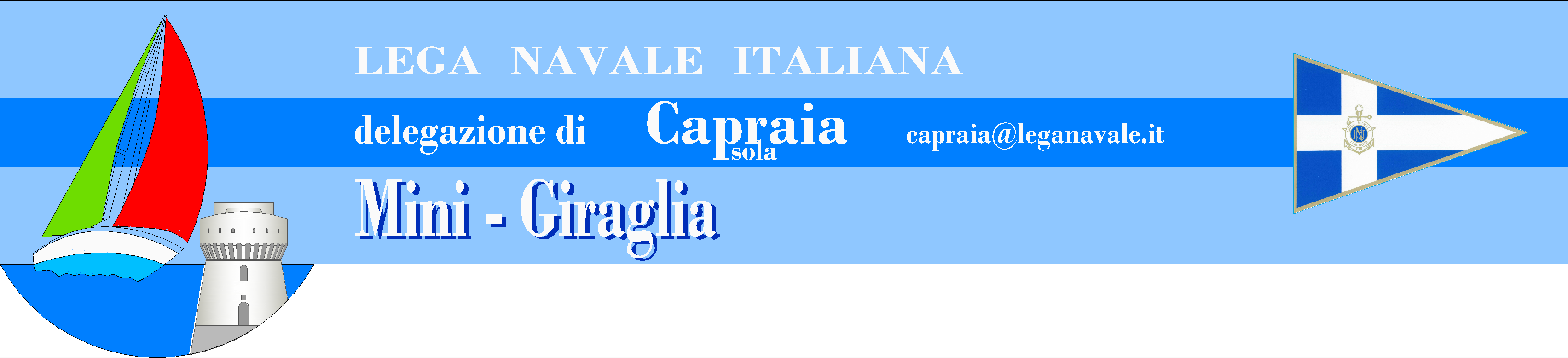 “Mini Giraglia 2022”I dati forniti dall’Utente sono raccolti e trattati da Giunto Canigiani (CF: CNGGNT47P27E625U), il Presidente della LNI - Delegazione di Capraia Isola - Via assunzione 57032 Livorno in qualità di autonomo Titolare del Trattamento per consentire la partecipazione dell’Utente alla manifestazione velica amatoriale “Mini-Giraglia”. I dati saranno trattati con modalità elettroniche o cartacee.I dati personali forniti verranno registrati, conservati e trattati con adeguate misure di sicurezza, per il tempo strettamente necessario alle finalità di raccolta e nel rispetto del Regolamento UE 679/2016 e D.Lgs 196/2003.I dati saranno trattati esclusivamente con modalità e procedure necessarie per la gestione della manifestazione velica amatoriale “Mini Giraglia” a cui l’Utente partecipa.Ai sensi degli artt. 16-21 Regolamento UE 679/2016, l’Utente può esercitare i relativi diritti, fra cui consultare, modificare, aggiornare, integrare, rettificare o cancellare i dati od opporsi al loro trattamento, rivolgendosi al Titolare e Responsabile del Trattamento: Giunto Canigiani CF CNGGNT47P27E625U, e-mail capraia@leganavale.itL’Utente manifesta o nega al Titolare del Trattamento il suo espresso consenso ai sensi e per gli effetti di cui al Regolamento UE 679/2016 e D.Lgs 196/2003:  Al trattamento, elaborazione, utilizzazione, archiviazione dei dati anche con strumenti informatici, con finalità organizzative e di partecipazione alla manifestazione velica amatoriale “Mini Giraglia” (obbligatorio):	 Acconsente 	 	 NegaAlla trasmissione a terze parti dei dati anche con strumenti informatici, allo scopo delle finalità organizzative e di partecipazione alla manifestazione velica amatoriale “Mini Giraglia” (obbligatorio):					 Acconsente 	 	 NegaAlla pubblicazione on-line (sui social network quali in via esemplificativa Facebook, Instragram, Twitter, Linkedin, etc. etc.) di immagini, statiche e/o in movimento, nonché di altri dati personali concernenti l’Utente (facoltativo);	 Acconsente 	 	 Nega	__________, __/__/2022    	 	Firma ___________________________________